Sign up for the              JPTO e-NewsletterJPTO will be emailing a monthly Newsletter to all parents and caregivers of Jeffery students in order to send information and reminders about school events and JPTO meetings, agendas and minutes in an effort to keep parents informed and encourage participation in school activities.  You will still receive mail in the Wednesday Mail Envelopes. Please list your name and any email addresses you would want like the Newsletter sent to.  We will not share your email address.  …………… Return by September 14, 2016 -- in an envelope marked JPTO Forms …………….Name                    Email Address Please make sure to add jefferypto@gmail.com to your safe email address list.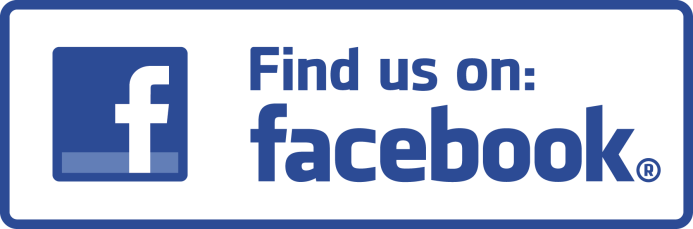 Also check the Jeffery PTO webpage at http://jefferypto.weebly.com for updated important school and JPTO information, reminders and upcoming events.